CURRICULUM VITAE       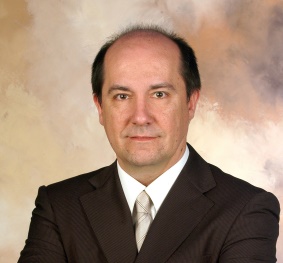  DATOS PERSONALES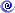 Nombre y Apellidos: Timoteo Briet BlanesNúmero DNI: 21647253KFecha nacimiento: 18th - Agosto - 1966Nacionalidad: EspañolaDirección: Plaza Vilanova de Alcolea 7, 1º B; 12005, Castellón (Spain)Tel. 34 - 660762816e-mail: racecarsengineering@gmail.com LinkedIn: https://www.linkedin.com/in/timoteobriet  Twitter: @timoteobriet   ESTUDIOS UNIVERSITARIOS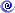 Licenciado en Matemáticas (1984-1989) con la Especialidad de Astronomía, Cosmología y Relatividad; Universidad de Valencia; tuve a Álvaro López y José Luis Valdés, como profesores de Astronomía; 2 personajes de indudable prestigio a nivel mundial; todo un orgullo.Doctorando en Ingeniería Industrial por 2 universidades: UJI en Castellón (España) y Nebrija en Madrid (España).EXPERIENCIA PROFESIONAL COMO PROFESOR UNIVERSITARIO EN INGENIERÍA INDUSTRIALUniversity Jaume I - Castellon (España); profesor 4 years, tanto como becario investigador como professor asociado a tiempo complete; 1997-2001.University Nebrija – Madrid (España); 3 years; 2013-2016; Profesor ayudante y Profesor en Máster de Ingeniería Industrial pero también coordinador de dicho Máster.Profesor en 5 Másters alrededor del mundo en las asignaturas de Aerodinámica y Simulación CFD:a) MIC, Master de Adrián Campos (Campos Racing)  en Valencia (1 año); 2007; en este Máster, también fui co-fundador y organizador.b) METCA, Master de Epsilon Euskadi Team (1 año); 2006.c) MASTAC, Master de Sun Red en Barcelona (Seat Sport) (3 años); 2008, 2009, 2010; en este Máster, también fui co-fundador y organizador.d) ISMANS, Master de Le Mans, Ismans University en Le Mans (Francia) (1 año); 2011; en este Máster, también fui co-fundador y organizador.e) NEBRIJA Universidad, (2 años), 2015 y 2016 (Madrid); este Máster, también fui el único fundador y organizador; además, fui coordinador de dicho Máster los 2 años en los que estuve trabajando en la Universidad de Nebrija.Profesor “AERODYNAMIC, CFD SIMULATION AND AERO POST RIG ANALYSIS”; desde el 2008, imparto este curso todos los meses de Agosto; se trata de una formación de nivel universitario para estudiantes que hayan acabado ya la carrera; he tenido muchísimos alumnos, algunos de especial relevancia e importancia:Exjefe de ingeniería de Ferrari y Williams F1, Enrique Scalabroni.Jefe de Aerodinámica de Mercedes F1, 2017-2022, David Rodríguez Martínez.Albert Fábrega, periodista especializado en F1 y temas técnicos, en Dazn, Movistar, etc….Etc….Profesor “AERODYNAMIC, CFD SIMULATION AND AERO POST RIG ANALYSIS”, en la Universidad privada ITBA (Puerto Madero) de Buenos Aires (Argentina); 2012; Curso de 50 h.Otras muchas colaboraciones menores con Universidades; no vale la pena extenderse en ellas. EXPERIENCIA PROFESIONAL COMO PROFESOR Y DIVULGADOR EN ASTRONOMÍAEn el año 1986, se creó en Castellón, la primera Asociación de Astronomía; fui elegido Presidente y se llamaba: “AMICS DE LA ECLÍPTICA”; en dicho año, empezamos muchas colaboraciones con distintos Institutos y Colegios de la provincia de Castellón, para impartir cursos, charlas y jornadas de observación:Xaro Nomdedeu y el Ex Alcalde Castellón (ambos especialistas en Astronomía) Daniel Gozalbo Bellés fueron grandes impulsores de esta fantástica iniciativa, que nos ayudaron extraordinariamente a ello y pudimos así, acceder a innumerables centros de Formación; hay que recordar que Xaro Nomdedeu, fue la primera Directora del PLANETARIO DE CASTELLÓN, cuando se inauguró; la construcción del mismo, fue impulsada por Daniel Gozalbo; en dicho PLANETARIO, ayudé a:El guión para la primera sesión del novedoso Planetario Carl Zeiss.Impartir periódicamente, las sesiones en el Planetario para el público; más o menos, 1 cada 2 días, pues eran repartidas entre los becarios.Organización de las primeras exposiciones que tuvieron lugar en el Planetario.Organización en general, del mismo.Los institutos en la provincia de Castellón de enseñanza secundaria donde realizamos charlas y cursos de divulgación, fueron:Sos Baynat (Castellón), Penyagolosa (Castellón), Francisco Ribalta (Castellón), Villarreal, Matter Dei (Villarreal), Almazora, Benicassim, Vinaroz, etc….En el instituto de Castellón (1987 y siguientes), Francisco Ribalta - IFR, realizábamos Cursos de Astronomía para sus alumnos (el profesor responsable era Manuel Canseco); incluso fue el primer instituto en que se creó gracias a nosotros, el primer observatorio con cúpula de la Comunidad Valenciana (todavía a sigue activo) el cual, gestionábamos para realizar prácticas y observaciones; el telescopio era un Newton de 300 mm y la montura una SuperNova Carton; todo manual, claro, pues en esa época no había control computerizado de ningún tipo; a pesar de eso, logramos comprar y usar la primera CCD (ST4) de toda la Comunidad Valenciana.Otros Cursos:Curso de Iniciación a la Astronomía, impartido en el Instituto Vicente Sos Baynat de Castellón durante la SEMANA CULTURAL (se celebraba anualmente), desde el año 1987 hasta 2005.Este mismo curso del punto anterior, fue impartido en innumerables institutos de enseñanza secundaria repartidos por toda la provincia de Castellón.Curso de Iniciación a la Cosmología en las Universidades de UJI En Castellón (España), UB de Barcelona (España), ITBA de Buenos Aires (Argentina), UPV de Valencia (España),  etc….Curso de especialización en Cosmología, impartido todas las primeras semanas de Junio, con una duración de 4 días, desde el año 2010 hasta el año 2020. Este Curso, estaba organizado por mí, como autónomo que era.Curso  de manejo de Telescopios impartido en Institutos de enseñanza secundaria repartidos en toda la provincia de Castellón, desde 1987 hasta 2005.Curso de iniciación a la Astrofotografía en general, 4 horas de duración, en el Ayuntamiento de Manzanera (Teruel - España) en Octubre de 2022.Etc…. MATERIAL PROPIO DE ASTRONOMÍA	He tenido gran cantidad de tipos de telescopios y muy diferentes setup´s; empecé por querer más abertura a pesar de ser más ”pesados” y por tanto, “costosos” a la hora de transportarlos a la montaña o donde fuese. Igualmente empecé, ya que los tiempos así lo requerían, de setup´s totalmente manuales, tanto para la propia montura como para el seguimiento mediante ocular reticulado y mucha paciencia. Seguí por aberturas de pequeño tamaño pero de calidad, así como setup´s computerizados, todo para una mayor calidad y sobre todo, comodidad. Algunos de mis telescopios y sistemas:GSO de 12´´ y de 10´´ Truss de barras de carbono.Celestron Comet Catcher de 140 mm a F2.8.Cámara Canon DSLR 450 (modificada).Cámara Canon DSLR 760D (modificada).Meade Schmidt Cassegrain de 12´´Meade Schmidt Cassegrain de 8´´2 tubos SkyWatcher Maksutov de 127 mm.2 tubos Takahashi Epsilon 180 mm.Takahashi FSQ106.Takahashi FSQ85.2 tubos Takahashi FS60CB.CCD QHY9 monocroma.CCD QHY5 como seguimiento.Ruedas portafiltros de 1.25´´ y 2´´computerizadas.Filtros LRGB y HOS.CCD ASI 1600 Monocroma.Montura EQ5.Montura HEQ6 Pro.Montura LosMandy.Sistema de control Gaius.Sistema de control mediante Mini PC.Enfocadores electrónicos.Pantallas de flats.Etc….Todo este material, en algunas ocasiones, era utilizado para Charlas y sobre todo para observaciones y cursos. CONFERENCIAS, CHARLAS Y CURSOS DE INGENIERÍA	Me es absolutamente imposible relatar e incluso acordarme de todas las conferencias y cursos que he realizado a lo largo de mi vida fundamentalmente en Universidades; decir simplemente que han sido una media de 5 anuales desde el año 1995 en que realicé la primera en la Universidad de Valencia; algunas de las Universidades son:	UBA (Buenos Aires), UJI (Castellón), UPV (Valencia), ISMANS (Le Mans), Cádiz (España), San Sebastián (España), Madrid (España), Barcelona (España), Sorbonne (París), UNEX (Badajoz), Bilbao (España), Palma de Mallorca (España), Las Palmas (España), Córdoba (Argentina), Sevilla (España), Granada (España), Parma (Italia), Tokio (Japón)etc…. ARTÍCULOS ASTRONÓMICOS	Principalmente he escrito Artículos desde 2 plataformas:Revista de ámbito Nacional: TRIBUNA DE ASTRONOMÍA”; empecé a publicar artículos en dicha revista cuando se llamaba así, pues luego pasó a llamarse (actualmente sigue con el mismo nombre “ASTRONOMÍA”. En esa época, publicaba Artículos relacionados con la construcción amateur de telescopios y sobre fotografía astronómica química.Revista de la Asociación de Astronomía “AstroARAS”. ARTÍCULOS EN EL ÁMBITO DE LA INGENIERÍA	La inmensa cantidad de Artículos que he ido publicando desde el año 1995, es extremadamente grande como para poner la lista aquí; incluso de muchos de ellos, no tengo constancia en mi memoria; simplemente quería comentar y reseñar en este importante punto, mi participación asidua y constante en muchas revistas, tanto impresas como online:Asociación de Constructores amateurs de Aeronaves; respecto este punto he tenido 2 aviones “construidos” por mí en los que volé asiduamente durante varios años: modelo Coyote I de la marca Rans y modelo Renegade Spirit de la marca Murphy Aircraft. Para poder volar, dispongo del título de piloto de aeronave ligera.Revista online “soymotor.es” ; sus editores son Cristóbal Rosaleny y Antonio Lobato, a quien seguro conocen de la televisión, pues lleva transmitiendo la F1 desde hace muchos años; todo un referente.Revista online “graining.es”.Revista en papel (suscripción) y online “racecar-engineering.com”.Revista online “technicalf1.com”.Revista online “funoanalisitecnica.com”.Revista online “motorlat.com”.Etc….Una pequeña lista de algunos de ellos, principalmente los últimos:https://www.f1technical.net/features/23505   https://www.motorlat.com/notas/tecnica/20142/f1-tecnica-que-es-y-como-funciona-el-angulo-de-rake-en-un-f1 https://www.racecar-engineering.com/news/simulating-porpoising-on-a-quarter-car-suspension-model/ https://www.racecar-engineering.com/articles/f1-2022-overtaking-comparison-using-cfd-analysis/ https://soymotor.com/articulos/brida-de-admision-de-un-coche-de-la-fsae-961441 https://soymotor.com/articulos/2018-vs-2019-f1-mejora-adelantamientos-aleta-tiburon-refrigeracion-frenos-61212?page=1 https://soymotor.com/articulos/t-wing-en-formula-1-que-es-y-para-que-sirve-961951 https://soymotor.com/articulos/analisis-cfd-ventajas-inconvenientes-y-comparacion-del-aleron-delantero-de-ferrari-962493 https://soymotor.com/articulos/comparacion-del-aleron-delantero-2018-vs-2019-f1-960724 https://soymotor.com/coches/noticias/enviate-hypercar-aerodinamica-espanola-en-pikes-peak-930280 https://www.funoanalisitecnica.com/2021/09/f1-cfd-navier-stokes.html https://www.graining.es/determinacion-inicial-de-zonas-que-generan-drag-y-dwf-en-un-monoplaza-de-f1-usando-el-software-de-cfd/ https://www.graining.es/cascada-de-flaps-en-alerones/ https://www.graining.es/calculo-del-centro-de-gravedad/ https://www.graining.es/calculo-de-la-tendencia-de-un-coche-al-sobre-y-al-subviraje-dynamic-index/ https://www.graining.es/nuevo-rear-wing-de-aston-martin-f1/ https://www.graining.es/efecto-coanda-ese-gran-desconocido/ https://www.graining.es/excel-para-calcular-roll-center-y-centro-instantaneo/ https://www.graining.es/diseno-paso-a-paso-de-un-race-car-1-introduccion-velocidades-en-curvas/ https://www.graining.es/diseno-paso-a-paso-de-un-race-car-2-transferencias-de-pesos-en-las-4-ruedas-con-cualquier-aceleracion/ https://www.graining.es/diseno-paso-a-paso-de-un-race-car-3-modelo-pacejka-neumaticos-calculo-del-grip/ https://www.graining.es/diseno-paso-a-paso-de-un-race-car-4-centro-de-gravedad-y-sub-sobre-viraje/ https://www.graining.es/diseno-paso-a-paso-de-un-race-car-5-lap-time-en-excel/ https://www.graining.es/diseno-de-un-race-car-paso-a-paso-6-capacidades-de-aceleracion/   https://www.graining.es/diseno-de-un-race-car-paso-a-paso-7-traccion-derrapar-volcar-en-curvas-y-rectas/  EXPERIENCIA PROFESIONAL COMO INGENIERO DE COMPETICIÓN DE VEHÍCULOSAdrián Campos Team (2 años); 2009, 2010; Campos Racing; Ingeniero de Pista Formula 3; aero optimización del setup; CFD simulación Formula 3.GP2 Ingeniero en Adrián Campos Team (2 años); 2009, 2010: Campos Racing; Ingeniero de Pista GP2; aero optimización del setup; CFD simulación GP2.GTA Motor Team (2 años); 2005, 2006; Formula GT engineer con el Mosler MT-900-R; aero optimización del setup. EXPERIENCIA PROFESIONAL COMO INGENIERO DE DISEÑO DE VEHÍCULOSPeugeot Official, DTA Racing STC 2000 category. Argentina. Colaboración desde 2016 hasta la actualidad.Ismans University (Le Mans) para la temporada 2009; Formula VDEV diseño (aero carrocería, refrigeración, down force generación y reducción de la drag; CAD a partir de la nube de puntos proveniente del Scan 3D.Sun Red Team en Barcelona; 2008; Coche para la categoría Climbing (diseño aero full desde un análisisCFD).Lotus Seven con BMW 1200 cc Boxer motor; 1995-2000; Proyecto para Race Cars Engineering (diseño de suspensión y concepto aerodinámico desde un análisis CFD).IFR Automotive Company; 2008:Aspid diseño aerodinámico integral de este modelo (análisis CFD, mejora de la refrigeración y concepto aerodinámica global).Jorge Martínez Aspar Team; 2007;  Mejora de la eficiencia del Air-Box o caja de reserve del motor, así como mejora de la aerodinámica global de la moto APRILIA 125 cc de la temporada 2007 que quedó Campeona del Mundo (comparación entre diferentes Air-Box a partir de un análisis CFD, generación del CAD a partir de una nueva de puntos proveniente de un Scan 3D).TATA MOTOR; 2010-2011; Diseño de la carrocería del Autocar "Xerus" modelo: reducción de la resistencia aerodinámica con el objetivo de reducir el consumo de combustible lo máximo posible, cumpliendo la Normativa técnica de medidas principalmente. Reducción de la drag mediante CFD; CAD a partir de la nube de puntos proveniente del Scan 3D.GTA MOTOR; 2007-2008 y 2016-2017; SPANO GTA diseño (aero concepto y análisis CFD completo; CAD a partir de la nube de puntos proveniente de un Scan 3D).University Engineering Aeronautic – Madrid; 2005; participación en el diseño de un Túnel de Viento para ensayos de Automóviles a escala (1x1 m test room)IDENMÓVIL Company (Spain); 2001-2002; desarrollo del sistema DRS (Drag Reduction System;); sistema principalmente adaptable a camiones, con el objetivo de reducir el consume de combustible, cerca de un 10%. Sistema Patetado.Enviate USA: Diseño del coche Enviate en colaboración con el Ex ingeniero de F1 Sebastien Lamour para la famosísima carrera de subida a montaña PIKES PEAK; colaboración anual desde 2017 hasta la actualidad.www.lamourrlepinacle.com ;diseño aerodinámico (CFD) y mejoras sobe su coche para la carrera de Pikes Peak (USA). Coche totalmente radical, exclusivo para esta importantísima competición de montañan.Otras muchas colaboraciones menores; no vale la pena extenderse en ellas. EXPERIENCIA PROFESIONAL COMO INGENIERO INDUSTRIALPrincipalmente trabajo con la Empresa Rúbrica Ingeniería de Castellón, en colaboraciones sobre temas de análisis Fluidodinámico en grandes estructuras. Esta colaboración se inició en el año 1995 y sigue en la actualidad:Puentes, Rascacielos, Plataformas Petrolíferas, maquinaria extremadamente grande, parques eólicos, energías mareomotriz, etc…. Johnson Matthey en Castellón; optimización del ESP o precipitador electrostático de partículas; se trata de un dispositivo para “limpiar de partículas contaminantes”, el humo de hornos, fundamentalmente cerámicos.Optimización de la ventilación de las principales instalaciones de fabricación de píldoras, de  una importante firma farmacéutica (Madrid); empresa Icem (Alcorcón – Madrid); 2022.Diseño y optimización de la piragua K4 para la Federación Española de Piragüismo, en la temporada 2023; campeonato del Mundo.Otras muchas colaboraciones menores; no vale la pena extenderse en ellas. DIRECTOR DE TRABAJOS FIN DE GRADO Y MÁSTERSDurante mi etapa fundamentalmente como profesor en la Universidad de Nebrija, en Madrid, fui director de varios trabajos fin de grado y fin de Máster.En el año 2019 fui co-director del trabajo fin de grado del alumno Christian Abarca, en la titulación de Ingeniería Industrial en la Universidad UJI en Castellón, con el que se ganó el primer premio de dicho año como mejor proyecto fin de grado.De igual forma, he sido co-director de varios proyectos fin de grado y Másters con alumnos principalmente de Ingeniería Industrial de muchas Universidades españolas y algunas Argentinas y Francesas; por mi profesión en Ingeniería, soy muy conocido y muchos alumnos han confiado en mí para asesorarles en sus trabajos y proyectos. CONOCIMIENTOS EN SOFTWARE INGENIERÍA / ASTRONOMÍAControl de Telescopios: NINA Astronomy, SGP Astronomy.Cartes du ciel.Astrofotografía: Deep Sky Stacker, PixInsight.Fotometría de estrellas y asteroides, para luminosidades, tránsitos de planetas, etc….: Stars Photometry.Etc…Ingeniería: Star CCM+, Fluent / CFX, Ansys – Structural static and explicit dynamics; Crash tests. Ansys  --  workbench, Hypermesh, Catia V5, Mathcad and Matlab (mathematics), Hyperworks CFD, Xflow (Next Limit).Etc…. PATENTES Y DISEÑOS REGISTRADOSSistema patentado de detección de fugas en depósitos de combustible enterrados.Tengo registrados a través de las Empresas con las que he trabajado, los diseños de los vehículos en los que he participado; en especial, por su especial relevancia dentro del sector, el autocar Xerus de Tata Motors, cuyo diseño de la carrocería es totalmente mío.Sistema DRS o Dragh Reduction System con la Empresa Idenmóvil de Valencia; sistema adaptable a Camiones para reducir el consumo de combustible. RECURSOS DIDÁCTICOS EN ASTRONOMÍA	Gracias a los muchos Cursos, Seminarios y Jornadas en las que he sido profesor – organizador, dispongo de abundantes recursos didácticos para utilizarlos en todo tipo de Cursos, Jornadas o Presentaciones; es material utilizable para todos los públicos, si bien algunos de ellos, están enfocados a niños pequeños (entre 5 y 10 años), otros para adolescentes, otros para cualquier edad prácticamente y otros para un público quizás que busca una mayor especialización:Juegos tipo Trivial, con preguntas relacionadas con la Astronomía: Historia de las Constelaciones, Planetas, Estrellas, otros cuerpos, fenómenos que ocurren en el firmamento tales como eclipses, cometas, etc….Talleres completos de Iniciación a la Astronomía: Vídeos, Imágenes, tipos de telescopios, historia de las constelaciones, etc….Talleres de manejo óptimo de telescopios.Conferencias divulgativas y Cursos de iniciación sobre Cosmología.Charlas y cursos especializados en Cosmología.Plantillas y Cartas celestes en blanco, para servir de base a “exámenes” para aprender a localizar constelaciones, estrellas y objetos en general, fundamentalmente los objetos Messier.Recortables didácticos.Charla y material sobre relojes de sol; explicación y construcción del algunos de ellos.Construcción de una tableta ecuatorial para seguimiento manual; apto para una cámara de fotos; ideal para iniciarse en el mundo de la astrofotografía.Curso de iniciación a la Astronomía; varios niveles: infantil, adolescente y adulto.Curso de iniciación / especialización a la astrofotografía DSLR.Curso de iniciación / especialización en astrofotografía CCD; uso de filtros y demás.Curso de tratamiento de astrofotos con Pixinsight.Curso y charlas sobre Cosmología.Cartas celestes de todo tipo para objetos de cualquier luminosidad.Software relacionado con la Astronomía.Etc…. LIBROS; PUBLICACIÓNSerie de 11 libros editados en Amazon, sobre diferentes aspectos del Diseño de Vehículos en genrral (200 páginas cada uno, aprox). Es una colección dedicada a la Divulgación pero también a la Especialización que se encuentra en Amazon:https://www.amazon.es/dp/B0BXNDNT2C https://www.amazon.es/dp/B0BXNF2HNL https://www.amazon.es/dp/B0BXNHBQYV https://www.amazon.es/dp/B0BYGBB9SJ https://www.amazon.es/dp/B0BXNMWQMM https://www.amazon.es/dp/B0BXNJ5GD1 https://www.amazon.es/dp/B0BXNJLZ7P https://www.amazon.es/dp/B0BXNDMGV9 https://www.amazon.es/dp/B0BXNBJK61 https://www.amazon.es/dp/B0BXNM87R2 https://www.amazon.es/dp/B0BYKPGBDN Libro dedica do a la ASTRONOMÍA, titulado: “How the Universe Works; Astronomy Principles for Every Body”; accesible en Amazon: https://www.amazon.es/dp/B0BYFVT4XT Book: "AERO POST RIG ANALYSIS AND PORPOISING ON A RACE CARS"; THE BEST BOOK FOR IMPROVING THE COMBINATION BETWEEN AERO, SUSPENSION AND GRIP TIRES; https://www.amazon.com/dp/B0BW363X1B?ref_=pe_3052080_397514860  4 BOOKS IN MOTORSPORT ENGINEERING; se encuentran en Amazon:"Aero Post Rig and Porpoising Analysis in Race Car": https://lnkd.in/dTM4KaRF  "Design a Race Car Step by Step" (850 páginas): https://lnkd.in/dfWTMDz4  "Aerodynamic and CFD Design Race Car - 1" and "2": https://lnkd.in/d33xHXUQ   / https://lnkd.in/dDktbKvs En estos momentos y apenas en el mes de Febrero de 2023, acabo de publicar mi último libro el cual, me hace especial ilusión por el novedoso enfoque matemático que imprimo al tema tratado: LIBRO: "PREDICCIONES EN ECONOMÍA MULTIVARIABLE CON NAVIER STOKES Y EULER LAGRANGE"; para predecir a Corto y Largo Plazo; LA MEJOR DECISIÓN SE BASA EN CONOCER SUS CONSECUENCIAS: https://www.amazon.com/dp/B0BW23B4VR?ref_=pe_3052080_397514860  ME DEFINO COMOMe gusta tanto aprender como enseñar; me fascina la Formación a todos los niveles; en definitiva, no he hecho prácticamente otra cosa en mi vida, tanto desde el punto de vista de la Astronomía como de la Ingeniería de Fluidos.Considero al trabajo en equipo como algo extremadamente fundamental y necesario en todo trabajo, compartir ideas, opiniones, soluciones y trabajo, es algo esencial para conseguir buenos frutos. En particular, la Astronomía, tiene muchas vertientes y es necesario sí o sí, el trabajo grupal para poder ofertar una visión general; no sólo en Formación o Divulgación, sino también en Investigación y Desarrollo.La Divulgación y la Transmisión – Divulgación de Conocimiento, son los pilares de mi vida tanto Profesional como Divulgativa y de Investigación. OBJETIVOS QUE PRETENDO CON MI CANDIDATURA A ESTA CONVOCATORIAPoder trabajar en algo que ha sido mi pasión amateur toda mi vida; he pasado por innumerables fases: astronomía con fotografía química, DSLR, CCD, Filtros de paso bajo y alto, Divulgación en Centros de Formación, Cursos de Iniciación y de Especialización, etc….El poder hacerlo en un centro como Galáctica, donde se concentra tanta infraestructura de primer nivel, así como especialistas en cada materia, sería un lujo de indudable valía para mis intereses.Aportar todo mi conocimiento y experiencia, también sería muy importante para mí y estoy plenamente convencido que sería de gran valor como valor añadido a todo lo que puede ofrecer Galáctica.Quizás, Galáctica, y es sólo mi opinión, pudiera convertirse también en un Centro de Investigación y desarrollo; la infraestructura y el personal, seguro que lo permite. Creo sinceramente, que sería un punto extremadamente importante a tratar con seriedad y que convendría potenciar. Ofrecer charlas y cursos especializados además de pura divulgación, sería un valor añadido enorme.Nunca he trabajado “Profesionalmente” o “Remuneradamente” en el área de Astronomía o similar; sería para mí un enorme deseo el cambiar radicalmente de actividad profesional; la Astronomía siempre ha sido parte ineludible de mi vida, siempre desde un punto de vista totalmente amateur, y gracias a esta dedicación he logrado aprender todo lo que he aprendido; transmitir este conocimiento y experiencia es algo que me atrae poderosamente y espero hacerlo sin duda. REFERENCIAS / CONTACTOS	Admiro profundamente a las personas que relato a continuación; he aprendido mucho de todas ellas y les doy las gracias infinitas:Joanma Bullón Lahuerta: Expresidente de AVA (Asociación Valenciana de Astronomía) y actual presidente de AstroARAS; Personaje de referencia en el mundo astronómico Español y actualmente muy centrado en contaminación lumínica; teléfono: 34 – 669819566.Alejandro Vera Broceño: Galáctica, AstrExperiencia, AstroARAS; teléfono: 34 – 640886690.Ángela del Castillo: Cosmofísica; teléfono: 34 – 607276804José Antonio López Ortí; Catedrático Matemáticas y profesor de Mecánica Celeste de la Universidad UJI de Castellón y de la Universidad de Valencia: lopez@mat.uji.es Xaro Nomdedeu; primera Directora del PLANETARIO DE CASTELLÓN: 34 – 639781330Daniel Gozalbo Bellés; Ex Alcalde de Castellón; gracias a él, pues fue iniciativa suya, se creó el PLANETARIO DE CASTELLÓN.Timoteo Briet BlanesEn Castellón, a 7 Marzo de 2023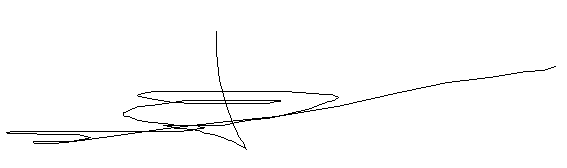 